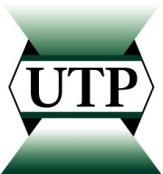 UTP Productions Direct Deposit ApplicationEMPLOYEE NAME:  ________________    __________________    ____                                                        LAST                                                      FIRST                                                          MISOCIAL SECURITY #: _____________________________________________    LOCAL UNION #: _______________    BANK NAME: ______________________________________________CIRCLE ONE:    CHECKING	OR      SAVINGSACCOUNT NUMBER ______________________________________BANK ROUTING NUMBER __________________________________SIGNED BY ____________________________        DATE____________Phone # ___________________________________________It is advised that you contact your bank to verify your account number and bank routing number for purposes of direct deposit.Fax to 801 328-1307 or email to payroll@utpgroup.com.